JELENTKEZÉSI LAP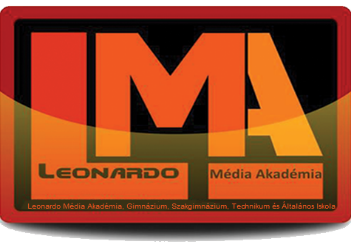                                      Leonardo Média Akadémia Gimnázium, Szakgimnázium, Technikum és Általános Iskola2024/2025-ös tanévIskolarendszerű felnőttoktatás, esti munkarendű gimnázium________________________________________________________________________________Figyelem! A jelentkezési lapot nyomtatott nagy betűkkel kérjük kitölteni!Gimnázium	Esti munkarendA jelentkező személyi adatai:Név (leánykori név is): ………………………………..……………… Tanuló azonosító: ………………………………………….Születési név: ……………………………….…………..…………. Anyja leánykori neve: ………………….………………………Születési hely, idő: ………………………….…..…………………….. Adóazonosító jel: ………………………………………….Lakcím:  ……………………Ir.szám ………………………………………………………………..…………………………….. helység …………………………………………………………………………………………….. út, utca, tér ……………………..…………. hsz.Értesítési cím: ……………………Ir.szám ………….………………………………………………………………………….. helység (ha nem azonos a lakcímmel) ….……………………………………………………….. út, utca, tér ……………………..…………. hsz.Telefon: …………………………………………………………….………	Mobil: ……………….……..…………………………………….Személyi igazolvány szám: ………………………………..………	TAJ szám: ……………………………………….……………….Állampolgársága: ………………………………………….…………..	Anyanyelve: …………………….……………...………………E-mail: ……………………………………………………………………………………………………..………………………….………………Másik iskolában rendelkezik tanulói jogviszonnyal?	____Igen	____NemAmennyiben igen, neve, címe? ……………………………………………………………………………………………………………Iskolai végzettség:Legmagasabb iskolai végzettség: ………………………………………………………………………………………………………Egyéb szakképzettség: ………………………………………………………………..OKJ száma:  ………………………………..Általános / középiskolai bizonyítvány száma: ……………………………………Kelte: …………………………..……….Nyelvvizsga bizonyítvány száma: ………..………………..…….…………….. Kelte: ………………………………………….Büntetőjogi felelősségem tudatában kijelentem, hogy a közölt adatok a valóságnak megfelelnek. Hozzájárulok a fentiekben megadott adatok intézmény által történő kezeléséhez. Az adatokban bekövetkezett változás esetén bejelentési kötelezettségemnek 15 napon belül eleget teszek.………………………...………………, 2024. év   ……………………………………… hó    …………. nap	…………………………………………………………………	jelentkező aláírásaAz iskoláról a szükséges tájékoztatást szóban megkaptam, a Házirend egy példányát írásban átvettem, a Pedagógiai Programot áttanulmányoztam. A személyi okmányaim (SZIG, Lakcím-, ADÓ-, TAJ-kártya), és előző iskolai végzettségemet igazoló bizonyítványom másolati példányait átadtam. A Szervezeti és Működési Szabályzatban foglaltakat megismertem. Tudomásul veszem, hogy a megadott személyes adatok a tanulói jogviszony létesítését szolgálják, az Adatvédelmi és adatkezelési tájékoztatóban leírtak szerint.